International Training  National Championship FISAC 20195° International Acrobatic Cup for Clubs 2019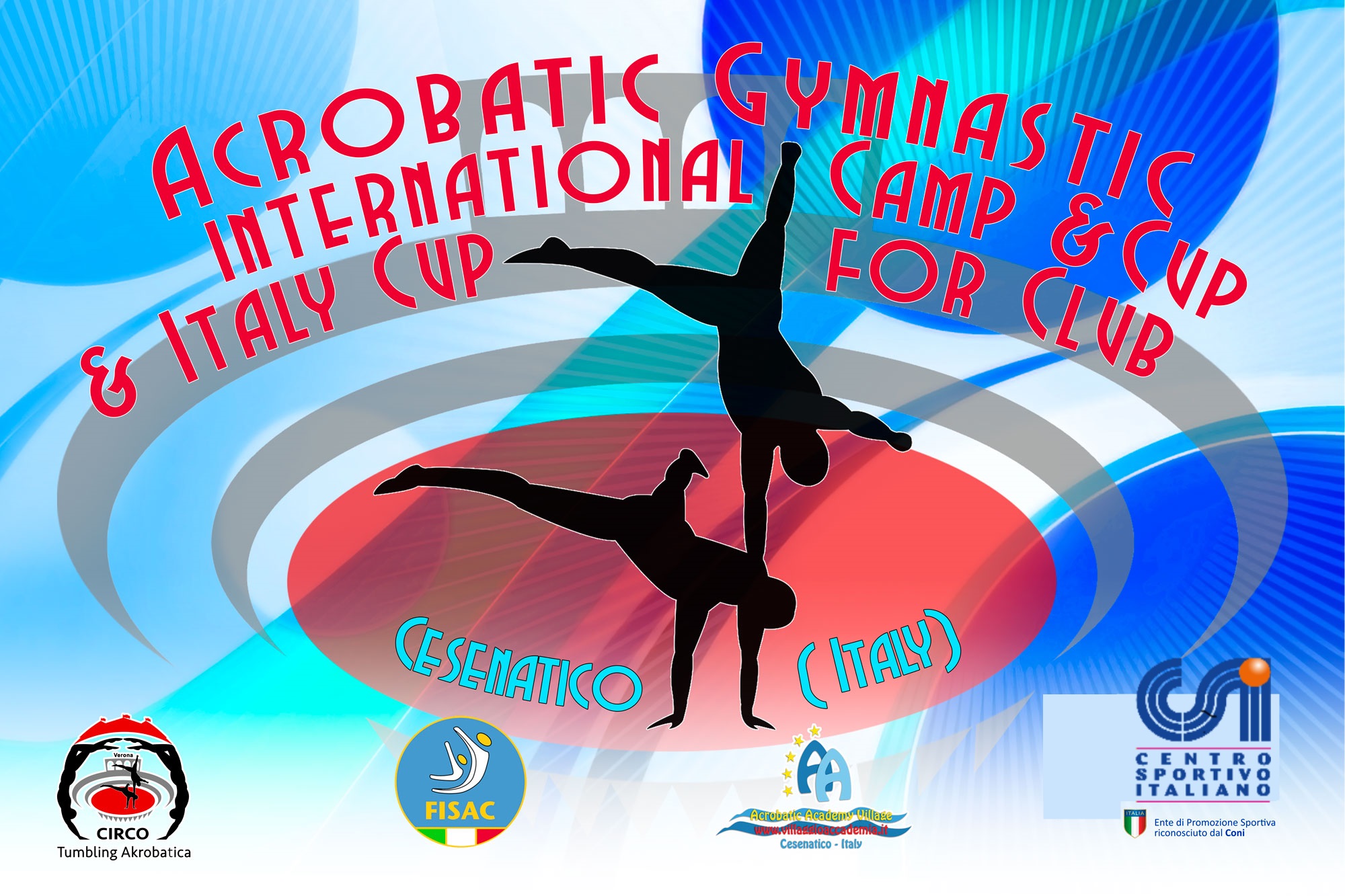      CESENATICO ITALIA             April 2019   - International Training 18-19/04- 5 °International Championship FISAC   Cup - for clubs 20-21/04FISAC has as its goal the development and diffusion of Acrobatics in Italy and Europe and after the success of the International Team gym Cup to which 15 countries now participate with over 70 Teams, has also set the International Acrobatic Cup. At the Last Edition in 2018 over 300 Athletes from different clubs and nations have participated like Bulgaria, Germany, Moldova, Hungary, Portugal, England, Puerto Rico, Switzerland, and Italy. With the collaboration of the Acrobatic Academy of Cesenatico, Federal National Technical   Head Quartier, FISAC will offer at the participants a substantial economic help to this international competition and at the NATIONAL CHAMPIONSHIPS 2019!FISAC NATIONAL ACROBATIC CHAMPIONSHIPS will be open to all Clubs (Sport Clubs) which will request them, from any other Federations and/or Sport Promotion Association. FISAC membership is COMPLETELY FREE for the first year and in this way, it will give CONSIDERABLE FACILITY!GENERAL INFORMATION                                           TECHICAL INFORMAZIONFOR REQUIRIMENTSTEDESCO – g.kiryakov@gmax.net  /   mgraw@gmax.net ITALIANO, RUSSO, BILGARO, POLACO – cesarebg@live.it      cesare.yankov@fisacgym.itTECHNICAL REQUIREMENTSACROBATIC GYMNASTICSFor Open GroupGroup C1 / C2 – Combined (Group C3 – Combined – ONLI Italian Championship)Group B2 – Static, Dynamic  Podest – Individual W/M (C1, C2, B)Age Group / 08-16 / 11-18 /12-19 / seniors TECHNICAL REQUIREMENTS               ACROBATIC GYMNASTICS           Age Group 08-16/11-18/12-19/ Senior           FIG / 2017 – 2020 /         (Aggiornamento Newsletter - FIG) COMPETITION ORGANIZERSFISAC – FEDERAZIONE ITALIANA SPORT ACROBATICI E COREOGRAFICI Viale.  Cristoforo Colombo 3547042 Cesenatico direzione@villaggioaccademia.it       ( Accomodation Info )cesare.yankov@fisacgym.it              ( Competition Info )LOCATION                          CESENATICO -  ITALIADATES             From 18 APRIL  to 21  APRIL  2018          VENUE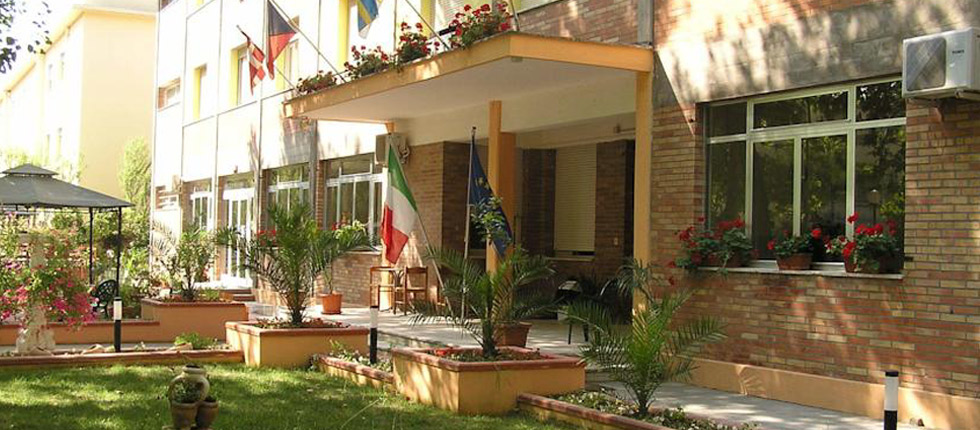 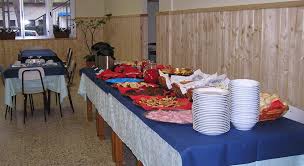 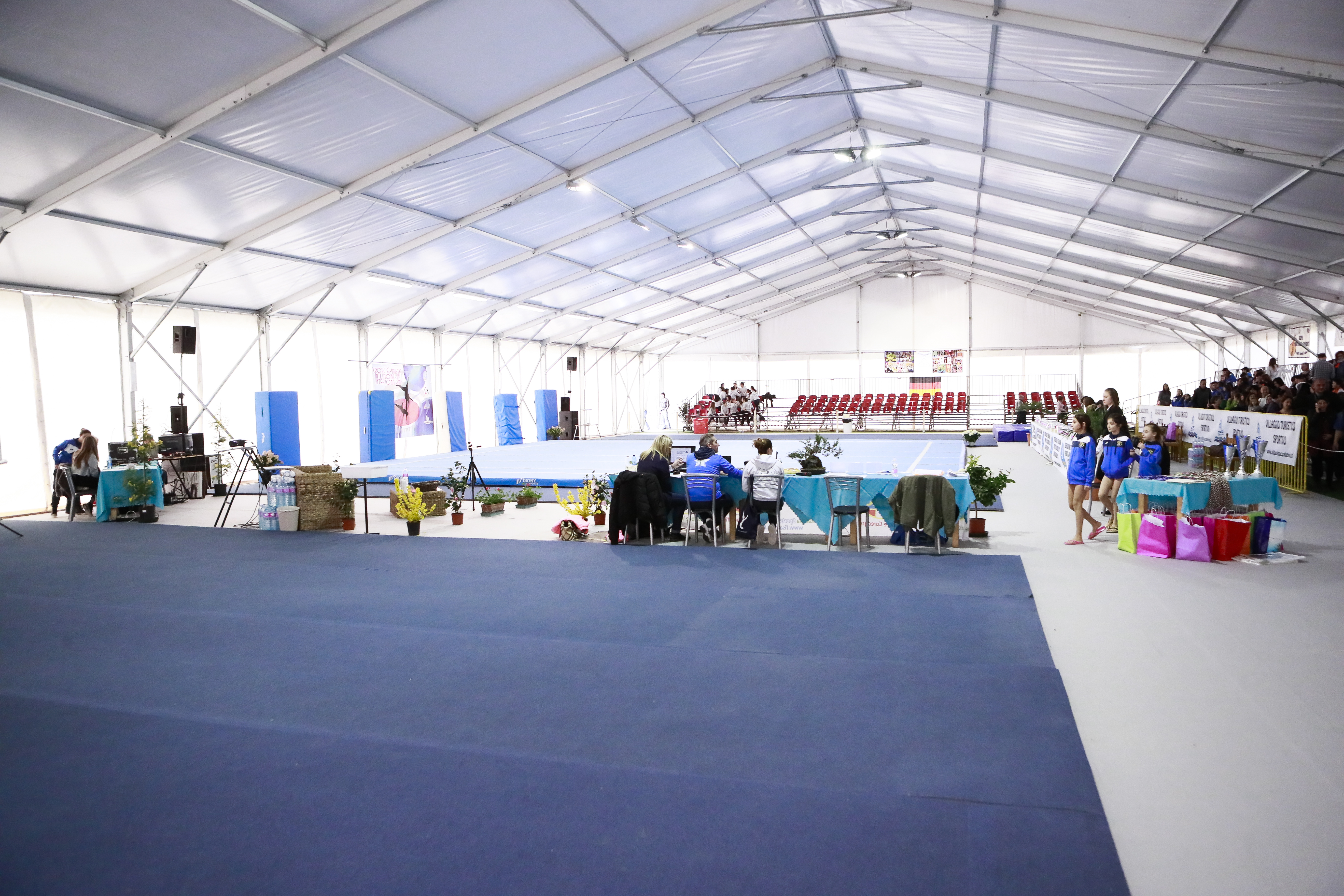 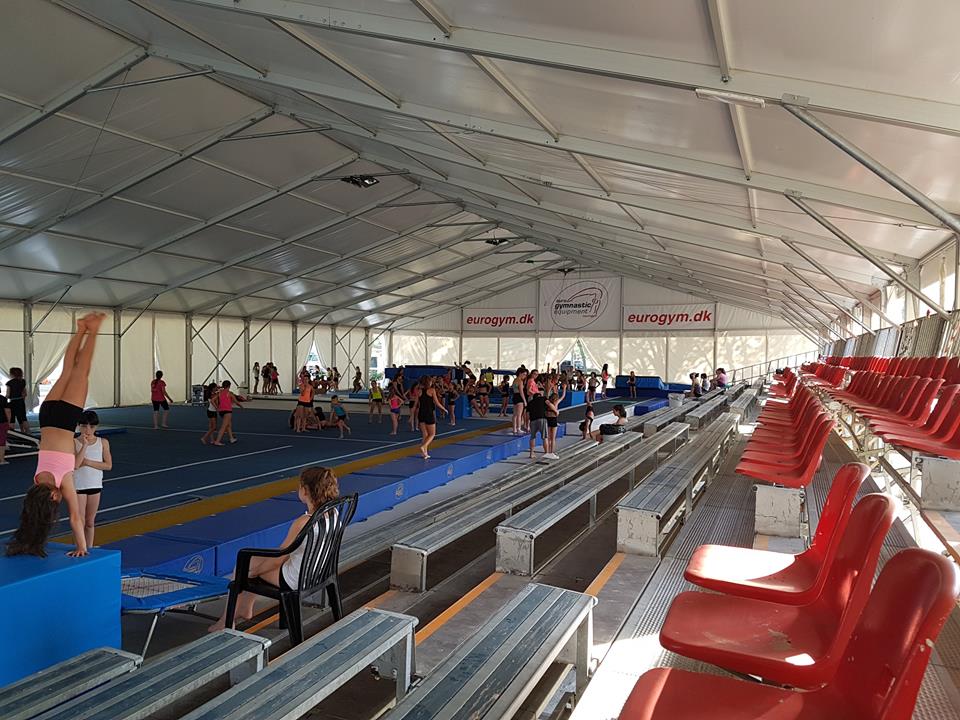 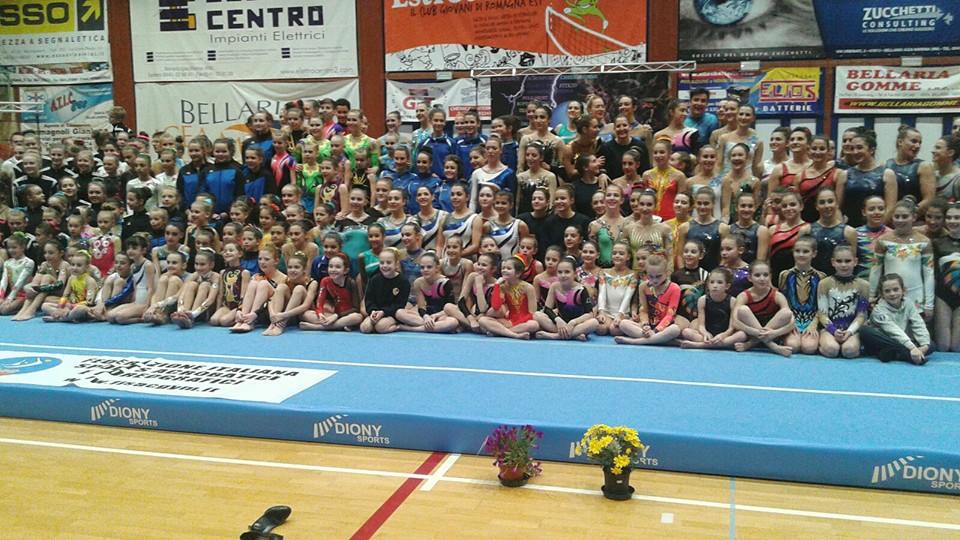 REGISTRATION DEADLINESThe price for the stay for careers always at the quarters is 35€ with the full pension treatment (drinks included).The price for the stay (full pension) at the Acrobatic academy quarters for athletes and technicians is 35€ per day included also with transportation to and from the Station of CesenaticoThe accommodation payment and transfer has to be made within  18 March 2019 by bank transfer to the following account:CREDITO COPERATIVO   ROMAGNOLOACCADEMIA ACROBATICA SRLIBAN: IT79P0707024000010000847348C/C Numero: 10-000847348BIC: ICRAITRRTQOReason for Payment:   (Name of the Club and number of full delegation ) IMPORTANT / ACCOMODATION / TRANSFER /For more organizational and logistical information you can call the following numbers:FISAC Secretary and Presidency+39 380 2982176 - 0547-84935 and ask for Franca franca.casadei@fisacgym.it For more Technical information:National Technical Direction - Lachezar Cesare Yankov+39 348 3814080cesarebg@live.it     /    cesare.yankov@fisacgym.it ENTRY FEE  Training end Competition Categories  The price of the Training previously to the competition is 10 € per athlete (Full training, use structures and tools of the Federation FISAC ), for those who will participate at the National Championship and the International Cup for Clubs For Those who will NOT participate in the Competition, the price will be 30 € ( full training camp, use structures end tools and coaches of the Federation FISAC )Entry to the competition is 15 € for Athlete. ( C1,C2,Podest )Entry to the competition is 20 € for Athlete. ( B2,Age Group, Senior)Training and competition, you pay in Acrobatic Academy. VISAIf you need an official invitation to obtain a visa to travel to Italy , please contact us as soon as possible, no later than 17 th of December    2018 (please, fill the necessary documents).INSURANCEThe organizer is not responsible for any liability in the case of accidents.Therefore, all participants are advised to look for adequate insurance coverage. INTERNATIONAL TRANSPORTATIONFree transport from and to the Station of Cesenatico. Bologna Airport for groups of at least 8 people is 20€ each way. 40€ in total from and to Bologna Airport.For groups less than 8 people price still to decide. Arrivals to other Airports still to calculate.ACCOMODATION   end Special Offers             for   ClubsEvery Club with more than 10 registered Athletes at the Championship and at the Training (both) will have a complimentary stay for 1 Technician and 1 judge for the entire period. Every Club with less than 10 registered Athletes will have a complimentary stay for 1 Judge for the entire period.FINAL BANQUET Saturday, the 20th  March 2019PROVISIONAL SCHEDULEThursday, 18th  APRIL Arrival of Delegations and accommodation. Training in Academy.  Technical meeting for the judges and coaches.Friday, 19  APRILTraining in Academy.  Saturday, 20th APRIL Opening ceremony CompetitionBanquet – Farewell partySunday 21th April  Competition          Gala performancesAwards Ceremony Monday 22th  end Tuesday 23 April Excursion to Cesenatico  / Departure of the delegationsGALAWe welcome any delegation to participate in the Gala performance which will take place before the awarding ceremony on APRIL 19 th. Please, inform us about your gala performance in your registration.AWARDSACROYou can take part with more pairs and groups per category, but only one of them per club per category Age 11-16/12-18/13-19/Seniors  will take part on the final (those who has the best score).The organizers can take part with more gymnasts from club per category, but only 2 of them can be rank. Individual all around (for each category)First 3 positions will be award with medal: Gold-Silver-Bronze.Certificate : Every ParticipantCUP: Team Competition TEAM COMPETITION – Mainz (GER) and Cesenatico (IT)International Acrobatic Cup 2018-2019 Ranking and PricesThe Following Rules are only for the TWO competitions                        Mainz (GER) and Cesenatico (IT)                                                     RankingFinal Results: In all the compositions and categories are admitted to the final classification only combinations that have participated in at least 2 steps of the International Cup and the classification will be drawn up taking into account the sum of the two best steps more the “Bonus”.Prizes: The prizes are at the discretion of the individual stages of O.C. of each step. The final classification of awards are offered by the "Village Academy" with any other prizes offered by other sponsors.Prizes: The prizes are at the discretion of the individual stages of O.C. of each step. The final classification of awards are offered by the "Village Academy" with any other prizes offered by other sponsors.Prizes•	1 ° place, one-week stay at the A.V. (Academy Village- Cesenatico- Italy) + 1 coaches, completely free.•	At the 2nd one-week stay at the A.V. + 1 coaches, with 50% discount.•	At the 3rd, one-week stay at the A.V. + 1 coaches, with 30% discount.*Prizes will include 10 athletes + 1 coachThe above conditions will be valid only if in the final rankings will be 3 or more combinations in each categories.                                     Sponsored by: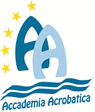 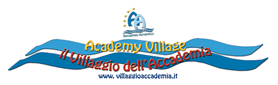 BANK ACCOUNT INFORMATIONTechnical Information for Championship al Category Payments must be pay as follows:The accommodation payment and transfer has to be made within Saturday 30 March  2019 by bank transfer to the following account:CREDITO COPERATIVO   ROMAGNOLOACCADEMIA ACROBATICA SRLIBAN: IT79P0707024000010000847348C/C Numero: 10-000847348BIC: ICRAITRRTQOReason for Payment:   (Name of the Club and number of person.)    Definitive : Tariff Sheet – Saturday 30 Marchacrocupfisac@gmail.com Musik – Saturday 30 March  acromusicfisac@gmail.com                                                      DEADLINES SUMMARYGroup C C1 / 6 – 14 anni C2 / fino 19 anniRequisiti           Minimi:Requisiti Speciali:Composizione del esercizioCombinato2.30  E’ AMMESSA LA MUSICA CON LE PAROLE1 elemento Statico – categoria 11 elemento Statico – categoria 21 elemento Statico – categoria 33 elementi dinamici.3 elementi Individuali1 elemento    Categoria 1 1 elemento Categoria 2 1 elemento di presaMaximum 2 arrivi a terra dal Partner.Totale 5 arrivi a terra Maximum 3 posizioni di partenze e prese uguali.  Statici: Il top un elemento uguale maximum 2 volte – Posizione Statica e 2 volte in transizione della base. Referente codice DSAB.Maximum 8 elementi (minimo 6 elementi) di gruppo e 3 elementi individuali. Il terzo elemento individuale – libero -  dalle categorie 1 o 2. Differenza tra elementi statici e dinamici 50%. Difficoltà 80 = 0,8 Massimo+ 10 Tolleranza. Coppie: La base NON può ripetere la stessa posizioneGruppo: se la Top e la Mezzana, sono nella stessa posizione si conta una sola volta (es.: due squadre valgono come una) CRUPPO       C 3 - IT competizione Requisiti                Minimi  Requisiti                 Speciali Composizione del EsercizioCombinato 2.30(Programma per atlete principianti -una ginnasta può partecipare al max. a due esercizi nella cat. C3)E’ AMMESSA LA MUSICA CON LE PAROLE1 elementi Statici – categoria 11 elemento Statico – categoria 22 elementi dinamici3 elementi individuali1 elemento individuale – categoria. 11 elemento individuale – categoria. 2LiberoMAX. PUNTEGGIO ELEMENTO STATICO-DINAMICO-INDIVIDUALE   V. 4Referente codice DSAB.Maximum 6 elementi (minimo 4 elementi) di gruppo e 3 elementi individuali per la difficoltà. Il terzo elemento individuale – libera scelta dalle categorie 1 o 2. Differenza tra elementi statici e dinamici 50%. Difficoltà max. 30 = 0,3 MassimoGroup B2Coppie / Pairs RequisitiMinimi:Requisiti Speciali:           Pairs         Balance Statico 2.30Max. 80V + 10 T   AGE 12 - 18Senza limiti di età tra le partner. Età minima 8 anni (per la top) * COPPIE *Minimo: 5 elementi, con minimo 3 posizioni da 3”  *Tutti gli elementi devono avere difficoltà minima V1. * Una transizione obbligatoria della Top esempio:(Squadra – coccodrillo)(In piedi – discesa in spaccata della base) * NON è obbligatoria la verticale (per la top) e il Salto per elementi individuali per tutti.*Maximum 8 elementi di coppia.Una posizione statica per la top, può essere ripetuta max. 4 volte. (Ad esempio: la verticale 2 volte in posizione statica e 2 volte con transizione della base).  * Maximum 3 elementi individuali per la difficolta V categoria 1.Flessibilità, Balance, Agilità  *Valgono Tutti i Requisiti Speciali per esercizi STATICI in Vigore FIG:Age Group 12-18  O at least 5 partner elements with a minimum of 3 static positions with 3” stop by the top. Maxsimal 8 Partner elements. O at least 1 motion by the top or the baseO at least 3 individually elements of category 1Special requirements:• an individually somersault or back flip is not required• a handstand of the top isn’t required• There are all the other restrictions of the World * la categoria B2 - Gruppo / Group  Possono eseguire anche solo un esercizio a scelta tra statico o dinamico. Classifica separata.(NON C’E’ LA SOMMA DEI PUNTEGGI PER ESERCIZIO STATICO E DINAMICO)E’ AMMESSA LA MUSICA CON LE PAROLE (solo in un esercizio – statico o dinamico) GRUPPO/GROUPS*Minimo 2 piramidi separate da diverse categorie, con 3 posizione statiche tenute 3” ognuna.* Obbligatoria una Motion,Transizione (esempio: squadra, coccodrillo. )* NON e obbligatoria la verticale (per la top sulla piramide) *Maximum 4 piramidi separate in un esercizio di diverse categorie.  *La difficoltà per la transizione si prende quando da una posa statica x 3” si va ad un’altra posa statica x 3”  *La Top può ricevere la difficoltà per la stessa posizione in una combinazione:* 2 volte per la statica * 2 volte per la transizione *Maximum 3 elementi individuali per la difficolta V. Categoria 1.Valgono Tutti i Requisiti Speciali per gli esercizi STATICI in Vigore FIGAge Group 12-18GROUPS O at least 2 single pyramids of different categories with a minimum of 3 static positions with3” stop by the topO A maximum of 4 pyramids, all different categoriesO at least 1 motion by the topO at least 3 individually elements by category 1Special requirements:• an individually somersault or back flip is not required• a handstand of the top isn’t required• There are all the other restrictions of the World Age Group Competition Rules 12-18.Dinamico     2.00       RequisitiMinimi:          RequisitiSpeciali:        DYNAMIC            2,00” basic requirements:Coppie /Gruppi Max. 70V + 10T AGE 12 – 18 Senza limiti di età tra le partner. Età minima 8 anni (per la top) *Minimo 5 elementi Dinamici con fase di Volo.* Due 2 dei quali con ripresa del partner. *Max. 3 arrivi a terra (dal partner a terra)  *Tutti gli elementi devono avere difficoltà minima V1. * NON e obbligatorio Salto per gli elementi di gruppo e coppie, come anche per gli elementi individuali. *Maximum 8 elementi di gruppo per difficolta V.*Minimum 2 e max. 3 elementi individuali per la difficoltà V Categoria 2.*Valgono Tutti i Requisiti Speciali per gli esercizi STATICI in Vigore FIGAge Group 12-18• at least 5, maximum of 8 partner elements, from thatO at least 2 elements to the partner andO maximum 3 bounces (from partner to the floor)o at least 2 individually elements of the category 2Special requirements:• an individually somersault or back flip is not required• There are all the other restrictions of the World Age Group Competition Rules 12-18.Podest2,30 RequisitiMinimi:RequisitiSpeciali:Composizione del esercizio   Disciplina   Individuale.        W/ M Esercizio Combinato. Elementi di verticali e posizioni di equilibrio in varie forme, eseguiti su un tavolino di verticalismo.Esercizio coreografato.     Allieve: “C “C1 - (6 – 14) C2 - (15 -  19)*Difficolta massima 60V. - (va divisa x 100 / = 0,60) Junior: “B” Classe (NON limite d età – stesse regole della cat. C) * Difficolta massima 80 V – (va divisa x 100 /= 0,80) Master Class:   Nessun limite d’età ma segue il programma   12-19 FIG Combinato * Difficolta massima 80 V – (va divisa x 100 /= 0,80* Tolleranza + 20 V  * Elementi delle Tabelle da 1 a 5 di pag. 3 e pag. 4 con 360° Raddoppiano il punteggio.  Obbligatorio il SALTO Allieve e Junior 3 Elementi. Statici di diverse categorie.3 Elementi.  Dinamici con 360° giro di diverse categorie.Maximum 8 elementi.  Individuali:1 categoria / uno 1 categoria / due Max. 3 elementi individualiMaster Class3 Elementi. Statici di Diverse categorie 3 Elementi Dinamici con 360° di giro di diverse categorie Individuali: (max. 3)  1 categoria / uno 2 categoria / uno  (Dal Cod. FIG) Max. 8 Elementi Allieve e Junior Almeno 2 discese libere dal Tavolino.Maximum 1 discesa con valore per la difficolta (ma non e obbligatoria)* Elementi statici possono essere ripetuti come Dinamici con 360°* Verticale, Flick e Salto NON sono obbligatori. Master ClassMaximum 4 el. eseguiti in serie, statici e dinamici possono essere collegati. * Uno dei elementi deve essere la verticale dalle categorie A/B/B1/C/D/EPag. 1 programma podest* Elementi statici possono essere ripetuti come Dinamici con 360°* Salto deve essere eseguito.* Minimum 2 discese dal TavolinoAGE GROUPSQUALIFICATIONSFINALSCOMPOSITION OF EXERCISES08-16Each pair and group presents one Balance and one Dynamic exercise. The exercise is composed of compulsory and optional elements. The performance order is set by draw.Ranking after the qualifications is determined by the sum of scores from the two Exercises: Balance and Dynamic. The top 8 proceed to a Final with not more than one from each club in each category.Competitors cannot participate in the Final without competing in both Balance and Dynamic qualifying events. Marking starts from Zero.In the final, pairs and groups will present one exercise:Women’s Pairs: DynamicMixed Pairs: Balance Men’s Pairs: Dynamic Women’s Groups: Balance Men’s Groups: DynamicThe reverse standing of the sum sets the performance order in the Final from both Balance and Dynamic exercises.According to FIG Rules for Age Group 11-16Difference of Age max. 6 years  11-18Each pair and group presents one Balance and one Dynamic exercise. The performance order is set by draw.Ranking after the qualifications is determined by the sum of scores from the two exercises: Balance and Dynamic. The top 8 proceed to a Final with not more than one from each club in each category.Competitors cannot participate in the Final without competing in both Balance and Dynamic qualifying events.Each Pair and group performs one Combined exercise in the finals.Marking starts from zero.The performance order in the Final is set by the reverse standing of the sum from both Balance and Dynamic exercises.According to FIG Rules for Age Group 12-18Difference of Age max. 6 years  12-19Each pair and group presents one Balance and one Dynamic exercise. The performance order is set by draw.Ranking after the qualifications is determined by the sum of scores from the two Exercises: Balance and Dynamic. The top 8 proceed to the Final with not more than one from each club in each category.Competitors cannot participate in the Final without competing in both Balance and Dynamic qualifying events.Each Pair and group performs one Combined exercise in the finals.Marking starts from zero.The performance order in the Final is set by the reverse standing of the sum from both Balance and Dynamic exercises.According to FIG Rules for Age Group 13-19Difference of Age max. 6 years  Senior + 13 Each pair and group presents one Balance and one Dynamic exercise. The performance order is set by draw.Ranking after the qualifications is determined by the sum of scores from the two Exercises: Balance and Dynamic. The top 8 proceed to the Final with not more than one from each club in each category.Competitors cannot participate in the Final without competing in both Balance and Dynamic qualifying events.Each Pair and group performs one Combined exercise in the finals.Marking starts from zero.The reverse standing of the sum sets the performance order in the Final from both Balance and Dynamic exercises.According to FIGRules for Senior 